ÚSTŘEDNÍ KONTROLNÍ A ZKUŠEBNÍ ÚSTAV ZEMĚDĚLSKÝ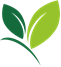                Sídlo ústavu: Hroznová 63/2, 603 00 Brno               SEKCE ZEMĚDĚLSKÝCH VSTUPŮ               ODBOR PŘÍPRAVKŮ NA OCHRANU ROSTLIN               Korespondenční adresa: Zemědělská 1a, 613 00 BRNOVytvořil/telefon: Ing. Jana Ondráčková / 545 110 470E-mail: jana.ondrackova@ukzuz.czDatum: 13. 9. 2023PŘEHLED POVOLENÍ za období: 1. 8. 2023 – 31. 8. 2023NOVÉ POVOLENÉ PŘÍPRAVKY NA OCHRANU ROSTLINAzatin ECdržitel rozhodnutí o povolení: Mitsui AgriScience International S.A./N.V., Avenue de Tervueren 270, B-1150 Brussels, Belgieevidenční číslo: 6048-0účinná látka: azadirachtin (jako azadirachtin A) 26 g/lplatnost povolení končí dne: 31.8.2025Rozsah povoleného použití:OL (ochranná lhůta) je dána počtem dnů, které je nutné dodržet mezi termínem poslední aplikace a sklizní.(-) – Ochrannou lhůtu (OL) není nutné stanovitSkleník je definován nařízením (ES) č. 1107/2009.Přípravek aplikujte postřikem za chladnějších denních hodin a za slabého světla.Přípravek má vedlejší účinky na roztoče.EUSKATEL PROdržitel rozhodnutí o povolení: Rotam Agrochemical Europe Ltd., Hamilton House, Mabledon  Place, WC 1H 9BB London, Spojené královstvíevidenční číslo: 5954-0účinná látka: prothiokonazol 200 g/l                      azoxystrobin    150 g/l platnost povolení končí dne: 31.12.2025Rozsah povoleného použití:OL (ochranná lhůta) je dána počtem dnů, které je nutné dodržet mezi termínem poslední aplikace a sklizní.Přípravek nesmí zasáhnout okolní porosty.Některé odrůdy jabloní jsou vysoce citlivé k účinné látce azoxystrobin. Přípravek nesmí být použit, hrozí-li nebezpečí úletu aplikační kapaliny na jabloně rostoucí v blízkosti ošetřované plochy.Tabulka ochranných vzdáleností stanovených s ohledem na ochranu necílových organismůPšenice ozimá, tritikale ozimé, žito ozimé:Za účelem ochrany vodních organismů je vyloučeno použití přípravku na pozemcích svažujících se k povrchovým vodám (svažitost ≥ 3 °). Přípravek lze na těchto pozemcích aplikovat pouze při použití vegetačního pásu o šířce nejméně 20 m. Ječmen jarní, žito jarní, tritikale jarní: Za účelem ochrany vodních organismů je vyloučeno použití přípravku na pozemcích svažujících se k povrchovým vodám (svažitost ≥ 3 °). Přípravek lze na těchto pozemcích aplikovat pouze při použití vegetačního pásu o šířce nejméně 15 m. Řepka olejka ozimá:Za účelem ochrany vodních organismů je vyloučeno použití přípravku na pozemcích svažujících se k povrchovým vodám (svažitost ≥ 3 °). Přípravek lze na těchto pozemcích aplikovat pouze při použití vegetačního pásu o šířce nejméně 10 m. GRID Fortedržitel rozhodnutí o povolení: Corteva Agriscience Czech s.r.o., Pekařská 628/14, Jinonice, 155 00 Praha 5evidenční číslo: 5925-0účinná látka: rimsulfuron  148,15 g/kg                     thifensulfuron-methyl  92,6 g/kgplatnost povolení končí dne: 15.8.2026Rozsah povoleného použití:AT - ochranná lhůta je dána odstupem mezi termínem aplikace a sklizní.Přípravek je určen pro použití do kukuřice seté (zrnová a silážní), ne do kukuřice cukrové.Přípravek Grid Forte aplikujte na aktivně rostoucí plevele ve fázi 2-4 pravých listů jednoletých dvouděložných plevelů, do fáze 3 listů jednoletých trav a po vytvoření 3-5 listů pýru plazivého t.j. při výšce cca 15-20 cm.Spektrum účinnostiPlevele citlivé: pýr plazivý, ježatka kuří noha, lipnice roční, merlík bílý, merlík mnohosemenný, laskavec ohnutý, pěťour maloúborný, opletka obecná, rdesno blešník, rdesno červivecPlevele méně citlivé: rosička krvaváNepoužívejte v poškozených či oslabených porostech.Ošetřujte při teplotách 10°C až 25°C! Po chladné periodě (teploty nižší než 10°C) nebo delším období srážek ošetřujte až po obnovení růstu a tvorbě voskové vrstvičky na listech kukuřice.Nepoužívejte na extrémně lehkých písčitých půdách.Zejména na lehkých písčitých půdách po ošetření kukuřice nelze vyloučit projevy zpravidla přechodné fytotoxicity – chlorózy, deformace, nekrózy nebo zpomalení růstu a vývoje rostlin.Použití v kukuřici pukancové konzultujte s držitelem povolení. Následné plodiny: Po sklizni kukuřice je možné pěstovat ozimé obilniny. V roce následujícím po aplikaci přípravku již není volba následné plodiny omezena.Náhradní plodiny:V případě náhrady již ošetřené kukuřice je možné zařadit znovu pouze kukuřici. Odstup mezi ošetřením a výsevem by měl být min. 3 týdny. Před setím proveďte orbu.Přípravek nesmí zasáhnout okolní porosty ani oseté pozemky nebo pozemky určené k setí.Čištění aplikačního zařízeníIhned po skončení postřiku úplně vyprázdněte postřikovač a vypláchněte nádrž třikrát čistou vodou (min. 10 % objemu nádrže) a propláchněte ramena, výložník, hadice a trysky. Při druhém čištění přidejte odpovídající množství vhodného čistícího přípravku.Trysky a sítka čistěte odděleně rovněž čistícím roztokem detergentu podle návodu a pak propláchněte čistou vodou.Nedostatečné vypláchnutí aplikačního zařízení může způsobit poškození následně ošetřovaných rostlin.Tabulka ochranných vzdáleností stanovených s ohledem na ochranu necílových organismůHingiosdržitel rozhodnutí o povolení: Bayer S.A.S., 16 rue Jean-Marie Leclair, F-69009 Lyon, Francieevidenční číslo: 5933-0účinná látka: prohexadion-kalcium 75 g/lplatnost povolení končí dne: 31.12.2024Rozsah povoleného použití:AT – ochranná lhůta je dána odstupem mezi termínem poslední aplikace a sklizníAplikujte na porosty aktivně rostoucí.Aplikujte na suchý porost.V období extrémního horka nebo chladu aplikaci odložte.Nelze vyloučit projevy fytotoxicity. Citlivost odrůd konzultujte s držitelem povolení.Následné plodiny: Pěstování následných plodin je bez omezení.Náhradní plodiny: Citlivost náhradních plodin konzultujte s držitelem povolení.Přípravek nesmí zasáhnout okolní porosty.Čištění aplikačního zařízení: Vyprázdněte postřikovač.Rozeberte sací a výtlačné zařízení a filtry, a důkladně je propláchněte ve vodě.Naplňte nádrž aplikačního zařízení vodou na 10 % obsahu nádrže a spusťte míchací zařízení (doporučuje se rotační tryska). Výplachovou vodu vystříkejte.Opakujte kroky 3 a 4.Trysky a sítka musí být čištěny odděleně.Insigniadržitel rozhodnutí o povolení: BASF SE, Carl-Bosch-Strasse 38, D-67056 Ludwigshafen, Německoevidenční číslo: 5638-0účinná látka: pyraklostrobin	200 g/kgplatnost povolení končí dne: 31.1.2025Rozsah povoleného použití:AT – ochranná lhůta je dána odstupem mezi termínem poslední aplikace a sklizní.Přípravek vykazuje vliv na prodloužení vegetačního období ošetřovaných porostů kukuřice, listová plocha je delší dobu zelená („green-efekt“).Tabulka ochranných vzdáleností stanovených s ohledem na ochranu necílových organismůZa účelem ochrany vodních organismů neaplikujte na svažitých pozemcích (≥ 3° svažitosti), jejichž okraje jsou vzdáleny od povrchových vod < 9 m.Lalstop G46 WGdržitel rozhodnutí o povolení: Danstar Ferment AG, Poststrasse 30, 6300 Zug, Švýcarskoevidenční číslo: 6064-0účinná látka: Clonostachys rosea kmen J1446	1x109 CFU/g       900 g/kgplatnost povolení končí dne: 31.3.2035Rozsah povoleného použití:OL (ochranná lhůta) je dána počtem dnů, které je nutné dodržet mezi termínem poslední aplikace a sklizní.Maxentisdržitel rozhodnutí o povolení: Adama CZ s.r.o., Pražská 636, 252 41 Dolní Břežanyevidenční číslo: 5978-0účinná látka: azoxystrobin    200 g/l                     prothiokonazol 150 g/lplatnost povolení končí dne: 31.12.2025Rozsah povoleného použití:OL (ochranná lhůta) je dána počtem dnů, které je nutné dodržet mezi termínem aplikace a sklizníNižší dávka z uvedeného rozmezí se použije při nižším infekčním tlakuPřípravek dosahuje proti padlí travnímu v pšenici průměrné účinnosti. Přípravek nesmí zasáhnout okolní porosty.Některé odrůdy jabloní jsou vysoce citlivé k účinné látce azoxystrobin. Přípravek nesmí být použit, hrozí-li nebezpečí úletu aplikační kapaliny na jabloně rostoucí v blízkosti ošetřované plochy.Tabulka ochranných vzdáleností stanovených s ohledem na ochranu necílových organismůObilniny ozimé (pšenice ozimá, ječmen ozimý, tritikale ozimé, žito ozimé), řepka olejka ozimá:Za účelem ochrany vodních organismů je vyloučeno použití přípravku na pozemcích svažujících se k povrchovým vodám (svažitost ≥ 3 °). Přípravek lze na těchto pozemcích aplikovat pouze při použití vegetačního pásu o šířce nejméně 5 m. Timeline FX držitel rozhodnutí o povolení: Syngenta Limited, Jealott´s Hill International Research Centre, Bracknell, RG42 6EY Berkshire, Spojené královstvíevidenční číslo: 5786-0účinná látka: florasulam 1,75 g/l                      fluroxypyr 52,5 g/l                      pinoxaden 30 g/lplatnost povolení končí dne: 31.12.2025Rozsah povoleného použití:AT – ochranná lhůta je dána odstupem mezi termínem aplikace a sklizníAplikujte na plevele aktivně rostoucí.Spektrum účinnosti:Plevele citlivé: chundelka metlice, oves hluchý, psárka polní, jílky, ambrozie peřenolistá, rmen rolní, kokoška pastuší tobolka, chrpa modrák, heřmánkovec nevonný, heřmánek přímořský, pomněnka rolní, mák vlčí, ptačinec žabinec, opletka obecná Plevele méně citlivé: rdesno ptačí  Nelze vyloučit projevy fytotoxicity. Citlivost odrůd konzultujte s držitelem povolení.Následné/náhradní plodiny:Po sklizni ošetřené plodiny jako následné plodiny nepěstujte cukrovou řepu, cibulovou zeleninu, kořenovou a hlíznatou zeleninu. V případě zaorání plodiny na jaře mohou být jako náhradní plodiny pěstovány za 14 dnů po aplikaci pouze řepka olejka, hrách, čirok, sója a slunečnice.Přípravek nesmí zasáhnout okolní porosty.Pozor na úlet postřikové kapaliny při provádění ošetření v blízkosti pěstovaných dvouděložných rostlin. Mimořádně citlivými jsou réva vinná a chmel. V blízkosti citlivých plodin ošetřovat jen za vhodných podmínek (bezvětří, nižší teploty). Za vysokých teplot mohou být citlivé plodiny poškozeny.Čištění postřikového zařízení:Po ukončení postřiku nádrž zcela vyprázdněte. Celé postřikové zařízení 3x důkladně vypláchněte čistou vodou.Nedostatečné vypláchnutí aplikačního zařízení může způsobit poškození následně ošetřovaných rostlin.Tabulka ochranných vzdáleností stanovených s ohledem na ochranu necílových organismůNOVÉ POVOLENÉ POMOCNÉ PROSTŘEDKY NA OCHRANU ROSTLIN Přírodní prostředek na moření česnekudržitel rozhodnutí o povolení: AGRO CS a.s., Říkov 265, 55203 Česká Skaliceevidenční číslo: 1865-0Cúčinná látka: olej kmínový 309,5 g/lplatnost povolení končí dne: 4.8.2033Rozsah povoleného použití pomocného prostředku:(-) – ochrannou lhůtu není nutné stanovitStroužky česneku a cibule okrasných rostlin moříme (ponoříme) v připravené emulzi 5 hodin, necháme oschnout a následně provedeme výsadbu.ROZŠÍŘENÍ POUŽITÍ NEBO ZMĚNA V POUŽITÍ PŘÍPRAVKUChanondržitel rozhodnutí o povolení: GLOBACHEM nv., Lichtenberglaan 2019, Brustem Industriepark, B-3800 Sint-Truiden, Belgieevidenční číslo: 5799-0účinná látka: aklonifen   600 g/lplatnost povolení končí dne: 31.10.2027Rozsah povoleného použití:AT – ochranná lhůta je dána odstupem mezi termínem aplikace a sklizní.Předpokladem účinnosti přípravku je dostatečná půdní vlhkost, herbicid musí být aktivován např. srážkami. Na půdách s vyšší sorpční schopností a na půdách s vysokou náchylností na vysychání povrchových vrstev nelze vyloučit snížení účinnosti.Spektrum plevelů v bramborách, slunečnici, hrachu, fazolu, bobu, čočce a cizrně beraní:Plevele citlivé: merlíky, laskavce, ježatka kuří noha, rosička krvavá, mračňák theophrastův, pcháč rolní, violka rolní, bažanka roční, dymnivka dutá, svízel přítula, ředkev ohnice, ptačinec prostřední, rmen rolní, lebedy, opletka obecná.Spektrum plevelů v kukuřici:Plevele citlivé: penízek rolní, hořčice rolní, kolenec rolní, violka rolní, laskavce, výdrol řepky olejky, rozrazily, zemědým lékařský, pěťoury, merlíky, kapustka obecná, kokoška pastuší tobolka, heřmánky, kopřiva žahavka, svízel přítula, rdesna, starček obecný, lebedy, hluchavky, pomněnka rolní, ptačinec žabinec, pryšce;Plevele méně citlivé: svízel přítula na silně humózní půdě, svlačcovec popínavý, kakosty a konopice v případě, že vzcházejí opožděně.    Upřesnění dávkování do kukuřice:1,5 l/ha, na lehké půdě 2 l/ha, na střední půdě 2,5 l/ha, na těžké půdě Nižší dávky přípravku u sóji použijte v případě, že je plodina oslabena stresem, za vysokých teplot nebo v případě citlivých odrůd.Po aplikaci přípravku nelze vyloučit přechodné žloutnutí listů.U brambor se tato chloróza může podobat příznakům viróz. Tyto příznaky mohou mít vliv 
na selekci nemocných rostlin v množitelských porostech brambor.Vyvarujte se překrývání postřikových pásů.Kukuřice: Při použití přípravku nelze vyloučit poškození plodiny.Jako náhradní plodiny mohou být po mělké kultivaci vysévány slunečnice, brambory, kukuřice a bob. Cibule, pšenice, ječmen a sója mohou být vysévány po kultivaci půdy 
do hloubky minimálně 20 cm.Na následně pěstovaných dvouděložných meziplodinách, na řepce olejce a na zeleninách nelze vyloučit poškození porostu. Přípravek nesmí zasáhnout okolní porosty ani oseté pozemky nebo pozemky určené k setí.Obzvláště citlivé jsou řepa, mák, čekanka, řepka, brukvovitá zelenina, okrasné cibuloviny 
a ovocné plodiny.Kukuřice – aplikační dávky 2 a 2,5 l/ha:Nelze vyloučit nepříznivý účinek přípravku na plodinu, která má být použita pro účely zpracování prostřednictvím fermentačních procesů.Ihned po skončení postřiku důkladně vyčistěte aplikační zařízení. Minimálně třikrát jej vypláchněte dostatečným množstvím vody, dokud není odstraněna pěna a veškeré stopy přípravku. Nedostatečné vypláchnutí aplikačního zařízení může způsobit poškození následně ošetřovaných rostlin.Tabulka ochranných vzdáleností stanovených s ohledem na ochranu necílových organismůBrambor:Za účelem ochrany vodních organismů neaplikujte na svažitých pozemcích (≥ 3° svažitosti), 	jejichž okraje jsou vzdáleny od povrchových vod < 20 m.Slunečnice, sója, hrách, fazol, bob, čočka, cizrna beraní, kukuřice:Za účelem ochrany vodních organismů je vyloučeno použití přípravku na pozemcích svažujících se (svažitost ≥ 3°) k povrchovým vodám. Přípravek nelze na těchto pozemcích aplikovat ani při použití vegetačního pásu.Legadodržitel rozhodnutí o povolení: Albaugh TKI d.o.o., Grajski Trg 21, SI 2327 Rače, Slovinskoevidenční číslo: 5908-0účinná látka: azoxystrobin 250 g/lplatnost povolení končí dne: 31.10.2025Rozsah povoleného použití:OL (ochranná lhůta) je dána počtem dnů, které je nutné dodržet mezi termínem poslední aplikace a sklizní.AT – ochranná lhůta je dána odstupem mezi termínem aplikace a sklizníVyšší dávka z uvedeného rozmezí se použije při vyšším infekčním tlaku a na braničnatky.Přípravek nesmí zasáhnout okolní porosty.Některé odrůdy jabloní jsou vysoce citlivé k účinné látce azoxystrobin. Přípravek nesmí být použit, hrozí-li nebezpečí úletu aplikační kapaliny na jabloně rostoucí v blízkosti ošetřované plochy.Tabulka ochranných vzdáleností stanovených s ohledem na ochranu necílových organismůPro aplikaci do řepky olejky:Za účelem ochrany vodních organismů je vyloučeno použití přípravku na pozemcích svažujících se k povrchovým vodám. Přípravek lze na těchto pozemcích aplikovat pouze při použití vegetačního pásu o šířce nejméně 5 m.4. ROZŠÍŘENÍ POUŽITÍ NEBO ZMĚNA V POUŽITÍ POMOCNÉHO PROSTŘEDKUrozhodnutí nebyla vydána5. ROZŠÍŘENÉ POUŽITÍ POVOLENÉHO PŘÍPRAVKU NEBO ZMĚNA V ROZŠÍŘENÉM POUŽITÍ PŘÍPRAVKU tzv. „minority“ (= menšinová použití) nařízení Ústředního kontrolního a zkušebního ústavu zemědělského      (nařízení vydané pro referenční přípravek platí ve stejném rozsahu i pro všechna jeho   další obchodní jména)Afrodyta 250 SCevidenční číslo: 5782-0účinná látka: azoxystrobin 250 g/lplatnost povolení končí dne: 31.12.2025Rozsah povoleného použití:OL (ochranná lhůta) je dána počtem dnů, které je nutné dodržet mezi termínem aplikace a sklizní.Tabulka ochranných vzdáleností stanovených s ohledem na ochranu necílových organismůCibule, pór, celer, mrkev:S ohledem na ochranu vodních organismů je vyloučeno použití přípravku na pozemcích svažujících se k povrchovým vodám. Přípravek lze na těchto pozemcích aplikovat při použití vegetačního pásu o šířce nejméně 5 m.Boxerevidenční číslo: 4566-0účinná látka: prosulfokarb 800 g/lplatnost povolení končí dne: 31.10.2024Rozsah povoleného použití:OL (ochranná lhůta) je dána počtem dnů, které je třeba dodržet mezi termínem aplikace a sklizníAT – ochranná lhůta je dána odstupem mezi termínem aplikace a sklizní.Tabulka ochranných vzdáleností stanovených s ohledem na ochranu necílových organismůPři aplikaci přípravku do žita jarního:Za účelem ochrany vodních organismů je vyloučeno použití přípravku na pozemcích svažujících se (svažitost ≥ 3°) k povrchovým vodám. Přípravek lze na těchto pozemcích aplikovat pouze při použití vegetačního pásu o šířce nejméně 20 m.Při aplikaci přípravku do pastináku, mrkve a petrželeZa účelem ochrany vodních organismů je vyloučeno použití přípravku na pozemcích svažujících se (svažitost ≥ 3°) k povrchovým vodám. Přípravek lze na těchto pozemcích aplikovat pouze při použití vegetačního pásu o šířce nejméně 10 m.Při aplikaci přípravku do křenu, konopí, lnu, luštěnin, luštěnin, okrasných rostlin do 50 cm, okrasných rostlin nad 50 cm, cibule, póru a pažitkyZa účelem ochrany vodních organismů je vyloučeno použití přípravku na pozemcích svažujících se (svažitost ≥ 3°) k povrchovým vodám. Přípravek lze na těchto pozemcích aplikovat pouze při použití vegetačního pásu o šířce nejméně 15 m.Při aplikaci přípravku do celeru a světlice barvířské:Za účelem ochrany vodních organismů je vyloučeno použití přípravku na pozemcích svažujících se (svažitost ≥ 3°) k povrchovým vodám.Hycopevidenční číslo: 6033-0účinná látka: hydroxid měďnatý 767,9 g/kgplatnost povolení končí dne: 31.12.2026Rozsah povoleného použití:OL (ochranná lhůta) je dána počtem dnů, které je nutné dodržet mezi termínem poslední aplikace a sklizníTabulka ochranných vzdáleností stanovených s ohledem na ochranu necílových organismůZa účelem ochrany vodních organismů je vyloučeno použití přípravku na pozemcích svažujících se k povrchovým vodám. Přípravek nelze na těchto pozemcích aplikovat ani při použití vegetačního pásu.VextaDim 240 ECevidenční číslo: 5612-0účinná látka: klethodim 240 g/lplatnost povolení končí dne: 31.5.2024Rozsah povoleného použití:AT – ochranná lhůta je dána odstupem mezi termínem aplikace a sklizní.Tabulka ochranných vzdáleností stanovených s ohledem na ochranu necílových organismů6. POVOLENÍ PŘÍPRAVKU PRO ŘEŠENÍ MIMOŘÁDNÝCH STAVŮ V OCHRANĚ ROSTLIN nařízení nebyla vydána1) Plodina, oblast použití2) Škodlivý organismus, jiný účel použitíDávkování, mísitelnostOLPoznámka1) k plodině2) k ŠO3) k OL4) Pozn. k dávkování5) Umístění6) Určení skliznějahodníkmšice, housenky, molice, třásněnky, můrovití1,0-1,5 l/ha72) preventivně, při prvním výskytu 4) postřik, rosení 5) skleníkyjahodníkmšice, housenky, molice, třásněnky, můrovití1,5 l/ha11) od 12 BBCH, do 89 BBCH 4) kapková aplikace 5) skleníkyrajče, baklažánmšice, molice, vrtalky, třásněnky, můrovití, mandelinka bramborová, makadlovka1,0-1,5 l/ha32) preventivně, při prvním výskytu 4) postřik, rosení 5) skleníkyrajče, baklažán, paprikamšice, molice, vrtalky, třásněnky, můrovití, mandelinka bramborová, makadlovka1,5 l/ha11) od 12 BBCH, do 89 BBCH 2) preventivně, při prvním výskytu 4) kapková aplikace 5) skleníkyokurka, cuketa, meloun cukrový, meloun vodní, tykevmšice, molice, vrtalky, třásněnky, můrovití, mandelinka bramborová1,0-1,5 l/ha32) preventivně, při prvním výskytu4) postřik, rosení 5) skleníkyokurka, cuketa, meloun cukrový, meloun vodní, tykevmšice, molice, vrtalky, třásněnky, můrovití, mandelinka bramborová1,5 l/ha11) od: 12 BBCH, do: 89 BBCH4) kapková aplikace 5) skleníkysalát (různé druhy), špenát, zelenina špenátová, byliny, jedlé květymšice, molice, vrtalky, můrovití1,0-1,5 l/ha72) preventivně, při prvním výskytu4) postřik, rosení 5) skleníkysalát (různé druhy), špenát, zelenina špenátová, byliny, jedlé květymšice, molice, vrtalky, můrovití1,5 l/ha71) od: 12 BBCH, do: 49 BBCH4) kapková aplikace 5) skleníkykvětiny, okrasné rostliny (byliny, dřeviny)mšice, molice, křísi, housenky motýlů, vrtalky, bekyně velkohlavá, obaleč dubový, bourovčík jižní, třásněnky1,0-1,5 l/ha-2) preventivně, při prvním výskytu4) postřik, rosení 5) skleníkykvětiny, okrasné rostliny (byliny, dřeviny)mšice, molice, křísi, housenky motýlů, vrtalky, bekyně velkohlavá, obaleč dubový, bourovčík jižní, třásněnky1,5 l/ha-1) od: 12 BBCH, do: 89 BBCH4) kapková aplikace 5) skleníkyPlodina, oblast použitíDávka vodyZpůsob aplikaceMax. počet aplikací v plodiněInterval mezi aplikacemi baklažán, cuketa, meloun cukrový, meloun vodní, rajče, tykev, okurka1000 l/ha (10000 l/ha kapková aplikace)postřik, rosení, kapková aplikace5x7-10 dnů (10 dnů kapková aplikace)byliny, jedlé květy, salát, špenát, zelenina špenátová600-800 l/ha (10000 l/ha kapková aplikace)postřik, rosení, kapková aplikace3x(5x kapková aplikace)7-10 dnů (10 dnů kapková aplikace)jahodník800-1000 l/ha (10000 l/ha kapková aplikace)postřik, rosení, kapková aplikace3x za rok(5x za rok kapková aplikace)7-10 dnů (10 dnů kapková aplikace)květiny, okrasné rostliny800-1000 l/ha (10000 l/ha kapková aplikace)postřik, rosení, kapková aplikace5x7-10 dnů (10 dnů kapková aplikace)paprika10000 l/hakapková aplikace5x10 dnů 1) Plodina, oblast použití2) Škodlivý organismus, jiný účel použitíDávkování, mísitelnostOLPoznámka1) k plodině2) k ŠO3) k OL4) Pozn. k dávkování5) Umístění6) Určení sklizněřepka olejka ozimáhlízenka obecná0,8 l/ha561) od 55 BBCH, do 59 BBCHpšenice ozimá, tritikalebraničnatka pšeničná1 l/ha351) od 30 BBCH, do 59 BBCHpšenice ozimá, tritikalerez pšeničná1 l/ha351) od 30 BBCH, do 69 BBCHječmen jarníhnědá skvrnitost ječmene1 l/ha351) od 30 BBCH, do 69 BBCHžitorez žitná1 l/ha351) od 30 BBCH, do 69 BBCHPlodina, oblast použitíDávka vodyZpůsob aplikaceMax. počet aplikací v plodiněInterval mezi aplikacemiřepka olejka ozimá200–400 l/hapostřik, rosení1x–pšenice ozimá, ječmen jarní, tritikale, žito150–400 l/hapostřik, rosení2x14 dnůPlodinabez redukcetryska 50 %tryska 75 %tryska 90 %Ochranná vzdálenost od povrchové vody s ohledem na ochranu vodních organismů [m]Ochranná vzdálenost od povrchové vody s ohledem na ochranu vodních organismů [m]Ochranná vzdálenost od povrchové vody s ohledem na ochranu vodních organismů [m]Ochranná vzdálenost od povrchové vody s ohledem na ochranu vodních organismů [m]Ochranná vzdálenost od povrchové vody s ohledem na ochranu vodních organismů [m]pšenice ozimá, ječmen jarní, tritikale, žito, řepka olejka ozimá44441) Plodina, oblast použití2) Škodlivý organismus, jiný účel použitíDávkování, mísitelnostOLPoznámka1) k plodině2) k ŠO3) k OL4) Pozn. k dávkování5) Umístění6) Určení sklizněkukuřice setápýr plazivý, ježatka kuří noha, lipnice roční, plevele dvouděložné jednoleté0,135 kg/ha +0,1 % Trend - TM nebo2,5 l/ha Codacide - TMAT1) od 11 BBCH do 18 BBCHPlodina,  oblast použitíDávka vodyZpůsob aplikaceMax. počet aplikací v plodiněkukuřice setá100-400 l/hapostřik1xPlodinabez redukcetryska 50 %tryska 75 %tryska 90 %Ochranná vzdálenost od povrchové vody s ohledem na ochranu vodních organismů [m]Ochranná vzdálenost od povrchové vody s ohledem na ochranu vodních organismů [m]Ochranná vzdálenost od povrchové vody s ohledem na ochranu vodních organismů [m]Ochranná vzdálenost od povrchové vody s ohledem na ochranu vodních organismů [m]Ochranná vzdálenost od povrchové vody s ohledem na ochranu vodních organismů [m]kukuřice setá6444Ochranná vzdálenost od okraje ošetřovaného pozemku s ohledem na ochranu necílových rostlin [m]Ochranná vzdálenost od okraje ošetřovaného pozemku s ohledem na ochranu necílových rostlin [m]Ochranná vzdálenost od okraje ošetřovaného pozemku s ohledem na ochranu necílových rostlin [m]Ochranná vzdálenost od okraje ošetřovaného pozemku s ohledem na ochranu necílových rostlin [m]Ochranná vzdálenost od okraje ošetřovaného pozemku s ohledem na ochranu necílových rostlin [m]kukuřice setá55501) Plodina, oblast použití2) Škodlivý organismus, jiný účel použitíDávkování, mísitelnostOLPoznámka1) k plodině2) k ŠO3) k OL4) Pozn. k dávkování5) Umístění6) Určení sklizněřepka olejka ozimáregulace růstu1,2 l/haAT1) od 12 BBCH, do 18 BBCHPlodina, oblast použitíDávka vodyZpůsob aplikaceMax. počet aplikací v plodiněřepka olejka ozimá150-300 l/hapostřik1x na podzim1) Plodina, oblast použití2) Škodlivý organismus, jiný účel použitíDávkování, mísitelnostOLPoznámka1) k plodině2) k ŠO3) k OL4) Pozn. k dávkování5) Umístění6) Určení sklizněkukuřice mimo kukuřice cukrováspála kukuřičná, skvrnitost kukuřice (Kabatiella zeae), helmintosporiová skvrnitost listů kukuřice, rez kukuřičná1 kg/haAT1) od 31 BBCH, do 65 BBCHPlodina, oblast použitíDávka vodyZpůsob aplikaceMax. počet aplikací v plodiněkukuřice200–400 l/hapostřik1xPlodinabez redukcetryska 50 %tryska 75 %tryska 90 %Ochranná vzdálenost od povrchové vody s ohledem na ochranu vodních organismů [m]Ochranná vzdálenost od povrchové vody s ohledem na ochranu vodních organismů [m]Ochranná vzdálenost od povrchové vody s ohledem na ochranu vodních organismů [m]Ochranná vzdálenost od povrchové vody s ohledem na ochranu vodních organismů [m]Ochranná vzdálenost od povrchové vody s ohledem na ochranu vodních organismů [m]kukuřice95441) Plodina, oblast použití2) Škodlivý organismus, jiný účel použitíDávkování, mísitelnostOLPoznámka1) k plodině2) k ŠO3) k OL4) Pozn. k dávkování5) Umístění6) Určení skliznězelenina plodová, zelenina listovápytiová hniloba, rizoktoniová hniloba20-50 g/m3  10-30 l vody/m311) od 00 BBCH4) max. 1x, zapravení do substrátu před výsevem 5) skleníkyzelenina plodová, zelenina listovápytiová hniloba, rizoktoniová hniloba0,05 %  100-200 l vody /100 m211) od 9 BBCH, do 13 BBCH4) max. 3x, v intervalu 21 dnů, zálivka nebo půdní postřik po výsevu 5) skleníkyzelenina tykvovitápytiová hniloba0,05 % 40-50 l vody/1000 rostlin11) od 15 BBCH, do 89 BBCH4) max. 4x, v intervalu 21 dnů, zálivka rostlin a ploch po výsadbě 5) skleníkyzelenina tykvovitáčerná hniloba plodů tykvovitých0,25-0,5 kg/ha  500-1000 l vody/ha11) od 15 BBCH, do 89 BBCH4) max. 4x, v intervalu 21 dnů, postřik 5) skleníkyrajčepytiová hniloba0,05 %  40-50 l vody/1000 rostlin11) od 15 BBCH, do 89 BBCH4) max.4x,  v intervalu 21dnů, zálivka rostlin a ploch po výsadbě 5) skleníkyrajčeplíseň šedá0,25-0,5 kg/ha 500-1000 l vody/ha11) od 15 BBCH, do 89 BBCH4) max. 4x, v intervalu 21 dnů, postřik 5) skleníkypaprikaplíseň papriky20-50 g/m3  10-30 l vody/m311) od 00 BBCH4) max. 1x, zapravení do substrátu před výsevem 5) skleníkypaprikapytiová hniloba, plíseň papriky0,05 %  40-50 l vody/1000 rostlin11) od 15 BBCH, do 89 BBCH4) max. 4x, v intervalu 21 dnů, zálivka rostlin a ploch po výsadbě 5) skleníkypaprikaplíseň šedá0,25-0,5 kg/ha 500-1000 l vody/ha11) od 15 BBCH, do 89 BBCH4) max. 4x, v intervalu 21 dnů, postřik 5) skleníkybaklažánpytiová hniloba0,05 %  40-50 l vody/1000 rostlin11) od 15 BBCH, do 89 BBCH4) max. 4x, v intervalu 21 dnů, zálivka rostlin a ploch po výsadbě 5) skleníkysalátpytiová hniloba, rizoktoniová hniloba0,05 %  1600-2000 l vody/ha11) od 13 BBCH, do 49 BBCH4) max.3x, v intervalu 21 dnů, zálivka rostlin a ploch po výsadbě 5) skleníkysalátpytiová hniloba, rizoktoniová hniloba0,05 %11) od 10 BBCH, do 15 BBCH4) max. 1x, máčení rostlin před výsadbou 5) skleníkyokrasné rostlinypytiová hniloba, plíseň20-50 g/m3 10-30 l vody/m311) od 00 BBCH4) max. 1x, zapravení do substrátu před výsevem nebo výsadbou 5) skleníkyokrasné rostlinypytiová hniloba, plíseň0,05 % 11) od 13 BBCH, do 65 BBCH4) max. 4x, v intervalu 21 dnů, zálivka rostlin a ploch po výsadbě 5) skleníkyokrasné rostlinypytiová hniloba, plíseň0,05 %11) od 10 BBCH, do 15 BBCH4) max. 1x,máčení řízků a cibulek rostlin před výsadbou 5) skleníkyokrasné rostlinyplíseň šedá0,1-1 kg/ha200-2000 l vody/ha11) od 15 BBCH, do 89 BBCH4) max. 4x, v intervalu 21 dnů, postřik 5) skleníkyjahodníkplíseň šedá0,3 kg/ha600-1000 l vody/ha11) od 60 BBCH, do 73 BBCH4) max. 4x, v intervalu 6 dnů, postřik5) polejahodníkplíseň šedá0,3 kg/ha600-1000 l vody/ha11) od 60 BBCH, do 73 BBCH4) max. 2x, v intervalu 21 dnů, postřik5) skleníkyPlodina, oblast použitíDávka vodyZpůsob aplikaceMax. počet aplikací v plodiněInterval mezi aplikacemizelenina plodová, zelenina tykvovitá10-30 l/m3zapravení do substrátu před výsevem1x21 dnůzelenina plodová, zelenina tykvovitá100-200 l/100 m2zálivka nebo půdní postřik po výsevu3x21 dnůzelenina plodová, zelenina tykvovitá40-50 l/1000 rostlinzálivka po výsadbě4x21 dnůrajče, paprika500-1000 l/hapostřik4x21 dnůzelenina listová 10-30 l/m3 zapravení do substrátu před výsevem1x21 dnůzelenina listová 100-200 l/100 m2zálivka nebo půdní postřik po výsevu3x21 dnůsalát0,05 %  máčení před výsadbou1x21 dnůsalát1600-2000 l/hazálivka po výsadbě3x21 dnůokrasné rostliny10-30 l/m3zapravení do substrátu před výsevem/výsadbou1x21 dnůokrasné rostliny0,05 %máčení řízků a cibulek před výsadbou1x21 dnůokrasné rostliny2400-50000 l/hazálivka rostlin a ploch po výsadbě4x21 dnůokrasné rostliny200-2000 l/hapostřik4x21 dnůjahodník600-1000 l/hapostřik4x za rok,skleníky - 2x rok6 dnů, skleníky - 21 dnů1) Plodina, oblast použití2) Škodlivý organismus, jiný účel použitíDávkování, mísitelnostOLPoznámka1) k plodině2) k ŠO3) k OL4) Pozn. k dávkování5) Umístění6) Určení sklizněpšenicebraničnatka pšeničná, rez pšeničná, rez plevová, padlí travní, fuzariózy klasů0,8 - 1 l/ha351) od 30 BBCH do 69 BBCHječmenrynchosporiová skvrnitost ječmene, hnědá skvrnitost ječmene, rez ječná, padlí travní0,8 - 1 l/ha351) od 30 BBCH do 65 BBCHtritikalebraničnatka pšeničná,rez pšeničná0,8 - 1 l/ha351) od 30 BBCH do 69 BBCHžitorynchosporiová skvrnitost, rez žitná0,8 - 1 l/ha351) od 30 BBCH do 65 BBCHřepka olejkahlízenka obecná0,8 - 1 l/ha421) od 50 BBCH do 69 BBCHřepka olejkaalternáriová skvrnitost brukvovitých0,8 - 1 l/ha421) od 65 BBCH do 73 BBCHPlodina, oblast použitíDávka vodyZpůsob aplikaceMax. počet aplikací v plodiněpšenice, ječmen, tritikale, žito100 - 400 l/hapostřik1xřepka olejka200 – 400 l/hapostřik1xPlodinabez redukcetryska 50 %tryska 75 %tryska 90 %Ochranná vzdálenost od povrchové vody s ohledem na ochranu vodních organismů [m]Ochranná vzdálenost od povrchové vody s ohledem na ochranu vodních organismů [m]Ochranná vzdálenost od povrchové vody s ohledem na ochranu vodních organismů [m]Ochranná vzdálenost od povrchové vody s ohledem na ochranu vodních organismů [m]Ochranná vzdálenost od povrchové vody s ohledem na ochranu vodních organismů [m]pšenice, ječmen, tritikale, žito, řepka olejka 44441) Plodina, oblast použití2) Škodlivý organismus, jiný účel použitíDávkování, mísitelnostOLPoznámka1) k plodině2) k ŠO3) k OL4) Pozn. k dávkování5) Umístění6) Určení sklizněpšenice, žito ozimé, tritikale oziméchundelka metlice, oves hluchý, plevele dvouděložné jednoleté1,5 l/haAT1) od: 13 BBCH, 
do: 37 BBCH 2) postemergentně pšenice, žito ozimé, tritikale ozimépsárka polní, jílek, plevele dvouděložné jednoleté2 l/haAT1) od: 13 BBCH, do: 37 BBCH 2) postemergentně Plodina, oblast použitíDávka vodyZpůsob aplikaceMax. počet aplikací v plodiněpšenice, žito ozimé, tritikale ozimé200-300 l/hapostřik1x na jařePlodina bez redukcetryska 50 %tryska 75 %tryska 90 %Ochranná vzdálenost od povrchové vody s ohledem na ochranu vodních organismů [m]Ochranná vzdálenost od povrchové vody s ohledem na ochranu vodních organismů [m]Ochranná vzdálenost od povrchové vody s ohledem na ochranu vodních organismů [m]Ochranná vzdálenost od povrchové vody s ohledem na ochranu vodních organismů [m]Ochranná vzdálenost od povrchové vody s ohledem na ochranu vodních organismů [m]pšenice, žito ozimé, tritikale ozimé4444Ochranná vzdálenost od okraje ošetřovaného pozemku s ohledem na ochranu necílových rostlin [m]Ochranná vzdálenost od okraje ošetřovaného pozemku s ohledem na ochranu necílových rostlin [m]Ochranná vzdálenost od okraje ošetřovaného pozemku s ohledem na ochranu necílových rostlin [m]Ochranná vzdálenost od okraje ošetřovaného pozemku s ohledem na ochranu necílových rostlin [m]Ochranná vzdálenost od okraje ošetřovaného pozemku s ohledem na ochranu necílových rostlin [m]pšenice, žito ozimé, tritikale ozimé50001) Plodina, oblast použití2) Škodlivý organismus, jiný účel použitíDávkování, mísitelnostOLPoznámka1) k plodině2) k ŠO3) k OL4) Pozn. k dávkování5) Umístění6) Určení sklizněokrasné rostliny, česnekzvýšení odolnosti rostlin5 %(50 ml/1 l vody)–2) háďátka, fytopatogenní půdní houby5) chráněné prostory, venkovní prostoryPlodina, oblast použitíZpůsob aplikaceMax. počet aplikací v plodiněokrasné rostliny, česnekmoření před výsadbou1 x1) Plodina,oblast použití2) Škodlivý organismus,jiný účel použitíDávkování, mísitelnostOLPoznámka1) k plodině2) k ŠO3) k OL4) Pozn. k dávkování5) Umístění6) Určení sklizněbramborježatka kuří noha, plevele dvouděložné jednoleté2 l/ha AT1) preemergentně, od 00 BBCH, 
do 08 BBCHsójaježatka kuří noha, plevele dvouděložné jednoleté1,5 l/ha–3 l/haAT1) preemergentně slunečnice, hrách, fazol, 
bob, čočka, cizrna beraníježatka kuří noha, plevele dvouděložné jednoleté3 l/haAT1) preemergentněkukuřiceplevele dvouděložné jednoleté1,5-2,5 l/haAT1) preemergentně do 1 týdne před vzejitím2) preemergentně6) mimo množitelské porostyPlodina, oblast použitíDávka vodyZpůsob aplikaceMax. počet aplikací v plodiněbrambor150–400 l/hapostřik1xslunečnice, sója, hrách, fazol, bob, čočka, cizrna beraní150–500 l/hapostřik1xkukuřice150–600 l/hapostřik1xPlodinabez redukcetryska 50 %tryska 75 %tryska 90 %Ochranná vzdálenost od povrchové vody s ohledem na ochranu vodních organismů [m]Ochranná vzdálenost od povrchové vody s ohledem na ochranu vodních organismů [m]Ochranná vzdálenost od povrchové vody s ohledem na ochranu vodních organismů [m]Ochranná vzdálenost od povrchové vody s ohledem na ochranu vodních organismů [m]Ochranná vzdálenost od povrchové vody s ohledem na ochranu vodních organismů [m]brambor201054slunečnice351684sója, hrách, fazol, bob, čočka, cizrna beraní401894kukuřice351574Ochranná vzdálenost od okraje ošetřovaného pozemku s ohledem na ochranu necílových rostlin [m]Ochranná vzdálenost od okraje ošetřovaného pozemku s ohledem na ochranu necílových rostlin [m]Ochranná vzdálenost od okraje ošetřovaného pozemku s ohledem na ochranu necílových rostlin [m]Ochranná vzdálenost od okraje ošetřovaného pozemku s ohledem na ochranu necílových rostlin [m]Ochranná vzdálenost od okraje ošetřovaného pozemku s ohledem na ochranu necílových rostlin [m]brambor, slunečnice, sója, hrách, fazol, bob, čočka, cizrna beraní5000kukuřice55501) Plodina, oblast použití2) Škodlivý organismus, jiný účel použitíDávkování, mísitelnostOLPoznámka1) k plodině2) k ŠO3) k OL4) Pozn. k dávkování5) Umístění6) Určení sklizněječmenpadlí travní, rez ječná, hnědá skvrnitost ječmene, rynchosporiová skvrnitost ječmene0,8 - 1 l/ha35 1) od: 31 BBCH, do: 59 BBCH pšenicepadlí travní, rez pšeničná, helmintosporióza pšenice, braničnatka pšeničná, braničnatka plevová0,8 - 1 l/ha35 1) od: 31 BBCH, do: 69 BBCHřepka olejkahlízenka obecná, alternáriová skvrnitost1 l/haAT 1) od: 60 BBCH, do: 67 BBCH řepka olejka ozimáfomová hniloba brukvovitých, plíseň šedá, padlí brukvovitých, cylindrosporióza1 l/haAT 1) od: 60 BBCH, do: 67 BBCH 4) interval mezi aplikacemi 10 dnůbramborhnědá skvrnitost bramborových listů0,5 l/ha 7 1) od: 51 BBCH, do: 85 BBCH žitorez žitná0,25 l/ha351) od: 31 BBCH, do: 69 BBCH tritikalepadlí 0,25 l/ha351) od: 31 BBCH, do: 69 BBCH Plodina, oblast použitíDávka vodyZpůsob aplikaceMax. počet aplikací v plodiněInterval mezi aplikacemi ječmen, pšenice, žito, tritikale200-400 l/hapostřik2x14 dnůřepka olejka200-400 l/hapostřik2x10-14 dnůbrambor200-600 l/ha postřik3x 14-28 dnůPlodinabez redukcetryska 50 %tryska 75 %tryska 90 %Ochranná vzdálenost od povrchové vody s ohledem na ochranu vodních organismů [m]Ochranná vzdálenost od povrchové vody s ohledem na ochranu vodních organismů [m]Ochranná vzdálenost od povrchové vody s ohledem na ochranu vodních organismů [m]Ochranná vzdálenost od povrchové vody s ohledem na ochranu vodních organismů [m]Ochranná vzdálenost od povrchové vody s ohledem na ochranu vodních organismů [m]ječmen, pšenice, žito, tritikale, řepka olejka, brambor44441) Plodina, oblast použití2) Škodlivý organismus, jiný účel použitíDávkování,mísitelnostOLPoznámka1) k plodině2) k ŠO3) k OL4) Pozn. k dávkování5) Umístění6) Určení sklizněžito jarnípadlí travní, braničnatka pšeničná, helmintosporióza pšenice, rez žitná, rynchosporiová skvrnitost0,8-1 l/ha351) od: 31 BBCH,do: 59 BBCH5) poleřepka olejka jarníalternáriová skvrnitost brukvovitých, plíseň šedá0,8-1 l/ha351) od: 65 BBCH,do: 70 BBCH5) poleřepka olejka jarníalternáriová skvrnitost brukvovitých, plíseň šedá1 l/ha300 l vody/ha351) od: 60 BBCH,do: 69 BBCH5) polebrokolice, květák, kapusta růžičková, kapusta krmná, zelí pekingské, zelí čínské, hořčice sareptská, kapusta hlávková, kapusta kadeřavá, zelí tronchudaplíseň bělostná, alternáriová skvrnitost brukvovitých, kroužkovitá skvrnitost brukvovitých, plíseň zelná1 l/ha141) od: 35 BBCH,do: 39 BBCH5) polekapusta hlávková, zelí pekingskéalternáriová skvrnitost brukvovitých, plíseň šedá0,8 l/ha141) od: 41 BBCHodrůdy pro skladování5) polefazol obecnýantraknóza fazolu, plíseň šedá, hlízenka obecná0,8 l/ha71) od: 60 BBCH,do: 79 BBCH5) polehrách dřeňovýstrupovitost hrachu, plíseň hrachu0,8 l/ha141) od: 60 BBCH5) polecelerseptorióza0,8 l/ha141) od: 13 BBCH5) polemrkevsuchá skvrnitost listůmrkve, padlí miříkovitých0,8 l/ha141) od: 41 BBCH5) polecibuleplíseň cibulová, plíseň šedá0,8 l/ha141) od: 13 BBCH5) polepórrez póru0,8 l/ha201) od: 13 BBCH5) polePlodina, oblast použitíDávka vodyZpůsobaplikaceMax. počet aplikací v plodiněInterval mezi aplikacemižito jarní200-300 l/hapostřik1xřepka olejka jarní200-300 l/hapostřik1xbrokolice, květák, kapusta růžičková, kapusta krmná, zelí čínské, hořčice sareptská, kapusta kadeřavá, kapusta hlávková, zelí pekingské200-600 l/hapostřik2x12 dnůkapusta hlávková, zelí pekingské – odrůdy pro skladování700 l/hapostřik1xfazol obecný, hrách dřeňový700 l/hapostřik2x7 dnůceler, mrkev, cibule, pór700 l/hapostřik3x7 dnůPlodinabez redukcetryska 50 %tryska 75 %tryska 90 %Ochranná vzdálenost od povrchové vody s ohledem na ochranu vodních organismů [m]Ochranná vzdálenost od povrchové vody s ohledem na ochranu vodních organismů [m]Ochranná vzdálenost od povrchové vody s ohledem na ochranu vodních organismů [m]Ochranná vzdálenost od povrchové vody s ohledem na ochranu vodních organismů [m]Ochranná vzdálenost od povrchové vody s ohledem na ochranu vodních organismů [m]žito jarní, řepka olejka jarní, brokolice, květák, zelí čínské, zelí pekingské, zelí tronchuda, hořčice sareptská, kapusta hlávková, kapusta kadeřavá, kapusta růžičková, kapusta krmná, fazol, hrách, mrkev, cibule, pór, celer44441) Plodina, oblast použití2) Škodlivý organismus, jiný účel použitíDávkování, mísitelnostOLPoznámka1) k plodině2) k ŠO3) k OL4) Pozn. k dávkování5) Umístění6) Určení sklizněsvětlice barvířskáplevele dvouděložné jednoleté3,5-5 l/haAT1) preemergentně5) pole 6) semenné porosty, krmivo pro ptactvo, olejnina pro výživu lidícelerplevele dvouděložné jednoleté4 l/haAT1) po výsadbě 2) od: 11 BBCH, do: 12 BBCH 5) polecibuleplevele dvouděložné jednoleté, plevele jednoděložné4 l/haAT1) od: 11 BBCH, do: 13 BBCH 5) polepórplevele dvouděložné jednoleté, plevele jednoděložné4 l/haAT1) od: 11 BBCH, do: 13 BBCH nebo do 7 dnů po výsadbě 2) do: 14 BBCH 5) polepažitkaplevele dvouděložné jednoleté, plevele jednoděložné4 l/haAT1) od: 19 BBCH, do: 39 BBCH, po výsadbě 10-14 dnů 2) před vzejitím 5) poležito jarníplevele dvouděložné jednoleté, chundelka metlice, plevele jednoděložné jednoleté3 l/haAT1) od: 00 BBCH, do: 13 BBCH 5) polemrkev, petrželplevele dvouděložné jednoleté, plevele jednoděložné jednoleté3 l/ha801) od: 12 BBCH, do: 14 BBCH 5) polepastinákplevele dvouděložné jednoleté, plevele jednoděložné jednoleté2,5-3 l/ha801) od: 12 BBCH, do: 14 BBCH 5) polekřenplevele dvouděložné jednoleté, plevele jednoděložné jednoleté4 l/ha801) preemergentně 5) polebob, peluška, lupina bílá, lupina žlutá, lupina úzkolistá, čočkaplevele dvouděložné jednoleté, plevele jednoděložné jednoleté4 l/haAT1) preemergentně nebo od: 00 BBCH, do: 02 BBCH 5) polelen setý, konopí setéplevele dvouděložné jednoleté, plevele jednoděložné jednoleté4 l/haAT1) preemergentně nebo od: 00 BBCH, do: 02 BBCH 5) pole 6) na vlákno, na semenookrasné rostliny pěstované ze semene, trvalky, okrasné keřeplevele dvouděložné jednoleté, plevele jednoděložné jednoleté4 l/ha11) preemergentně nebo od: 00 BBCH, do: 09 BBCH nebo před rašením listů na keřích 5) venkovní prostory 6) produkční plochyPlodina, oblast použitíDávka vodyZpůsob aplikaceMax. počet aplikací v plodiněsvětlice barvířská 200-400 l/hapostřik  1xceler 300-400 l/hapostřik  1xcibule, pór 300-400 l/hapostřik  1xpažitka 400 l/hapostřik  1xžito jarní 200-300 l/hapostřik  1xmrkev, petržel 200-300 l/hapostřik  1x pastinák 200-300 l/hapostřik  1xkřen 200-300 l/hapostřik  1xbob, peluška, lupina žlutá, lupina úzkolistá, čočka 200-300 l/hapostřik  1xlen setý, konopí seté 200-300 l/hapostřik  1xokrasné rostliny, trvalky, okrasné keře 200-300 l/hapostřik  1xPlodinabez redukcetryska 50 %tryska 75 %tryska 90 %Ochranná vzdálenost od povrchové vody s ohledem na ochranu necílových rostlin [m]Ochranná vzdálenost od povrchové vody s ohledem na ochranu necílových rostlin [m]Ochranná vzdálenost od povrchové vody s ohledem na ochranu necílových rostlin [m]Ochranná vzdálenost od povrchové vody s ohledem na ochranu necílových rostlin [m]Ochranná vzdálenost od povrchové vody s ohledem na ochranu necílových rostlin [m]cibule, pór, pažitka, křen, bob, peluška, lupina bílá, lupina žlutá, lupina úzkolistá, čočka, len, konopí, okrasné rostliny do 50 cm, okrasné rostliny nad 50 cm6444žito jarní, celer4444mrkev, petržel, pastinák, světlice barvířská5444Ochranná vzdálenost od okraje ošetřovaného pozemku s ohledem na ochranu necílových rostlin [m]Ochranná vzdálenost od okraje ošetřovaného pozemku s ohledem na ochranu necílových rostlin [m]Ochranná vzdálenost od okraje ošetřovaného pozemku s ohledem na ochranu necílových rostlin [m]Ochranná vzdálenost od okraje ošetřovaného pozemku s ohledem na ochranu necílových rostlin [m]Ochranná vzdálenost od okraje ošetřovaného pozemku s ohledem na ochranu necílových rostlin [m]cibule, pór, pažitka, křen, bob, peluška, lupina bílá, lupina žlutá, lupina úzkolistá, čočka, len, konopí, okrasné rostliny do 50 cm, celer, světlice barvířská5000okrasné rostliny nad 50 cm105001) Plodina, oblast použití2) Škodlivý organismus, jiný účel použitíDávkování, mísitelnostOLPoznámka1) k plodině2) k ŠO3) k OL4) Pozn. k dávkování5) Umístění6) Určení sklizněhrušeň, kdouloňstrupovitost1,15 kg/ha211) od: 15 BBCH, do: 83 BBCHPlodina, oblast použitíDávka vodyZpůsob aplikaceMax. počet aplikací v plodiněInterval mezi aplikacemihrušeň, kdouloň800-1000 l/hapostřik, rosení 3x za rok10 dnůPlodinabez redukcetryska 50 %tryska 75 %tryska 90 %Ochranná vzdálenost od povrchové vody s ohledem na ochranu vodních organismů [m]Ochranná vzdálenost od povrchové vody s ohledem na ochranu vodních organismů [m]Ochranná vzdálenost od povrchové vody s ohledem na ochranu vodních organismů [m]Ochranná vzdálenost od povrchové vody s ohledem na ochranu vodních organismů [m]Ochranná vzdálenost od povrchové vody s ohledem na ochranu vodních organismů [m] hrušeň, kdouloň505050201) Plodina, oblast použití2) Škodlivý organismus, jiný účel použitíDávkování, mísitelnostOLPoznámka1) k plodině2) k ŠO3) k OL4) Pozn. k dávkování5) Umístění6) Určení sklizněřepa salátová, celer bulvový, černý kořen, tuřín, vodnice, křen selskýplevele jednoděložné jednoleté0,75 l/haAT1) od: 10 BBCH, do: 30 BBCH 2) od: 12 BBCH, do: 29 BBCH bavlník, len setý, mák setý, sezam, hořčice (na osivo), tykev velkoplodá, světlice barvířská (na osivo), brutnák lékařský, lnička setá jarní, konopí seté, skočec obecnýplevele jednoděložné jednoleté0,5 l/haAT1) od: 10 BBCH, do: 30 BBCH 2) od: 12 BBCH, do: 29 BBCH Plodina, oblast použitíDávka vodyZpůsob aplikaceMax. počet aplikací v plodiněřepa salátová, celer bulvový, černý kořen, tuřín, vodnice, křen selský 200-400 l/hapostřik  1xbavlník, len setý, mák setý, sezam, hořčice (na osivo), tykev velkoplodá, světlice barvířská (na osivo), brutnák lékařský, lnička setá jarní, konopí seté, skočec obecný 200-400 l/hapostřik  1xPlodinabez redukcetryska 50 %tryska 75 %tryska 90 %Ochranná vzdálenost od povrchové vody s ohledem na ochranu vodních organismů [m]Ochranná vzdálenost od povrchové vody s ohledem na ochranu vodních organismů [m]Ochranná vzdálenost od povrchové vody s ohledem na ochranu vodních organismů [m]Ochranná vzdálenost od povrchové vody s ohledem na ochranu vodních organismů [m]Ochranná vzdálenost od povrchové vody s ohledem na ochranu vodních organismů [m]řepa salátová, celer bulvový, černý kořen, tuřín, vodnice, křen selský5500bavlník, len setý, mák setý, sezam, hořčice, tykev velkoplodá, světlice barvířská, brutnák lékařský, lnička setá, konopí seté, skočec obecný5000